      Central Catholic Girls Golf        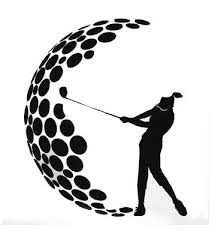 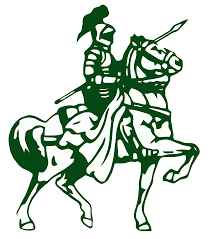        		Arrowhead Golf course is home course  	              Tips for our Golf Team:  Let the Coach now if you plan on trying out!!!              Open Swing Tuesday’s July 11th, 18th and 25th  10am to 11am at Arrowhead         Tryouts: August 1st (Tue) and August 2nd (Wed) at 8:30am Arrowhead Golf Course  		          Coach Crane                    jcrane@youngstowndiocese.orgComfy tennis shoes or golf shoesFind an Instructor get some lessonsJoin Summer LeaguesTalk to the CoachTalk to Someone on the TeamShort Game Over Driving Range “Irons, pitching, chipping, puttingInvest in a Pull Cart / be ready for 18 holes “walking”* * Play as much Golf as possible walking or using a push/pull cartUnderstand the basic rulesGet ready to carry or push/pull 20-30 pounds for 9 or 18 holes (Your Golf Bag)GOALS Try to only have 18 puts or fewer per 9 holesRULES OF PLAY: EXAMPLEColor Tees: GREEN or REDU.S.G.A. Summer Rules and any Local Rules  Out of Bounds: White stakes and paint, all fence linesDOUBLE PAR STROKE LIMIT IN EFFECT (i.e.- par 3 limit of six, par 4 limit of eight, par 5 limit ten). “IF YOU MAX OUT PICK UP MOVE ON”SAND TRAPS CASUAL WATER – NO CLOSER TO HOLE FREE DROPS FROM ALL CART PATHS AND FLOWER BEDS, club length -no penaltyMAKE SURE SCORES ARE CORRECT AND READABLE (YOU ADD)COURTESY REMINDERSRepair all ball marks and replace all divots after each shotRake all sand trapsThanks,Coach John Crane 